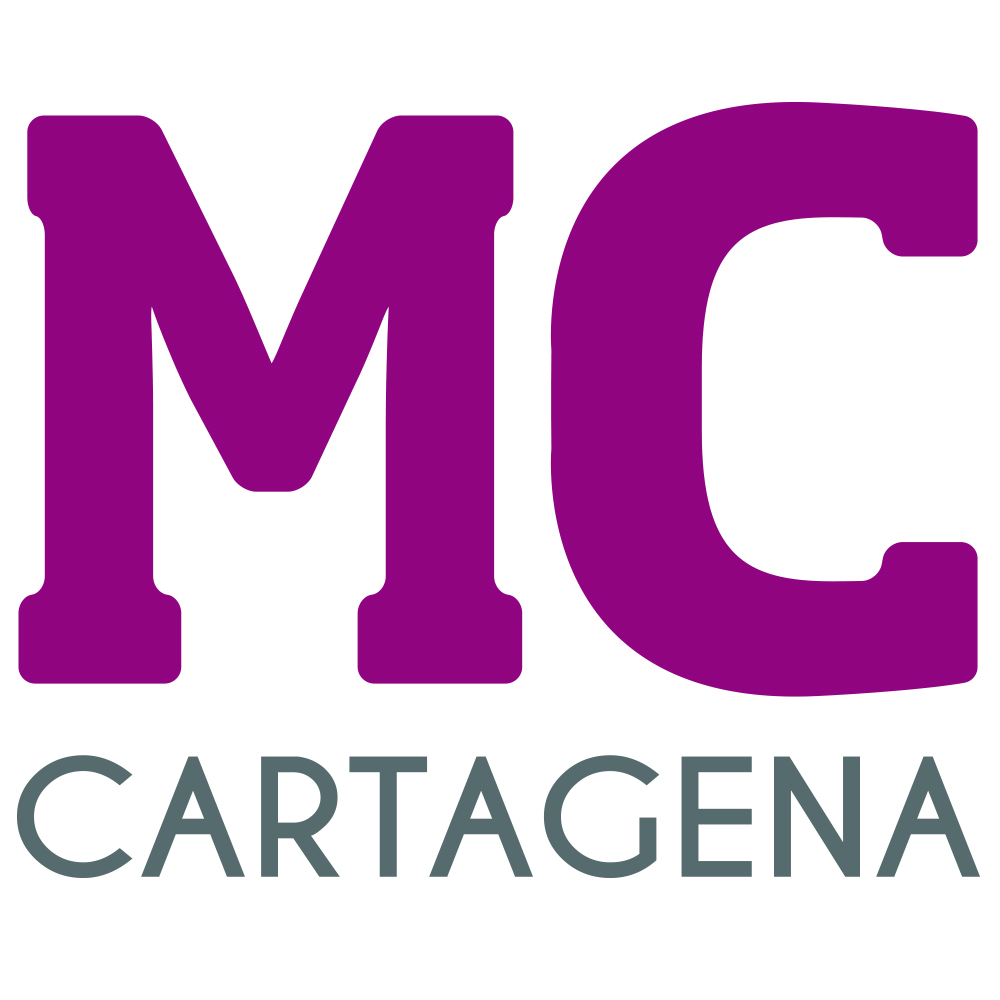 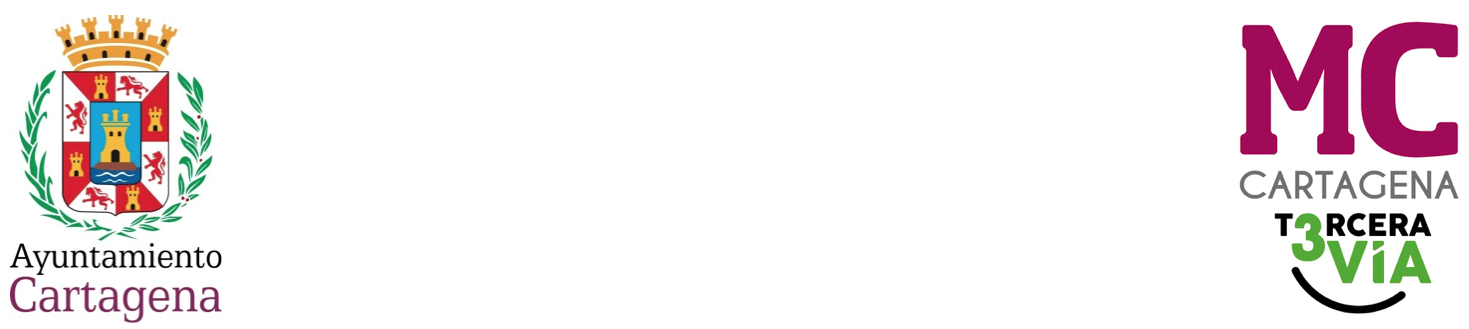 PREGUNTA QUE PRESENTA MERCEDES GRAÑA MORLA, CONCEJAL DEL GRUPO MUNICIPAL MC CARTAGENA, SOBRE `PARTERRE EN LA CALLE ALCALDE SERRAT ANDREU DE LA BARRIADA VIRGEN DE LA CARIDAD´Las raíces del árbol ubicado en la calle Alcalde Serrat Andreu, de la Barriada Virgen de la Caridad, ha levantado parte del jardín y la carretera. ¿Cuándo se van a subsanar las deficiencias del parterre de dicha calle?Cartagena, a 15 de abril de 2024.Fdo. Jesús Giménez Gallo                          Fdo. Mercedes Graña MorlaPortavoz Grupo municipal  MC.                     Concejal del Grupo municipal MC. A LA ALCALDÍA – PRESIDENCIA DEL EXCMO. AYUNTAMIENTO DE CARTAGENA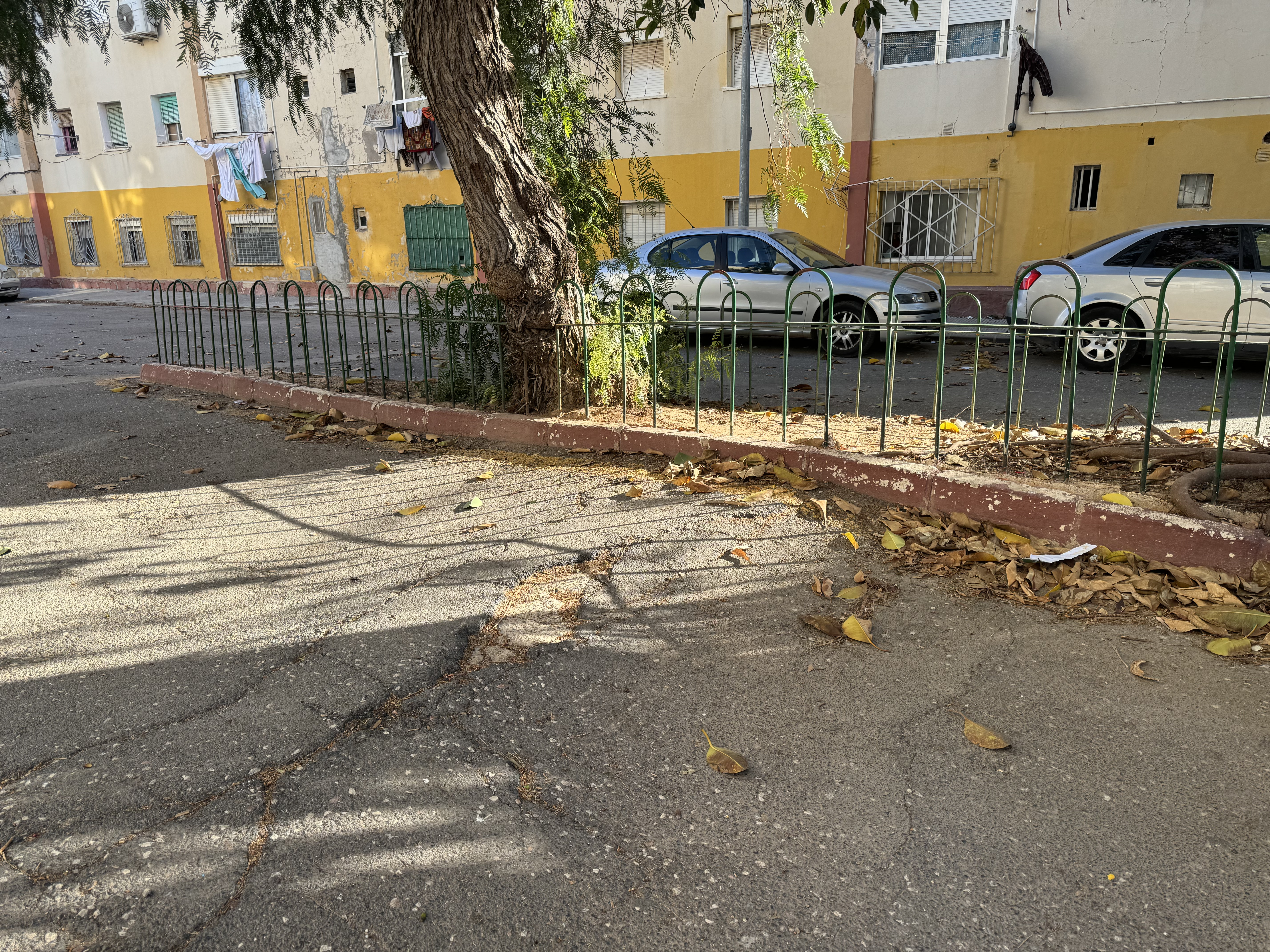 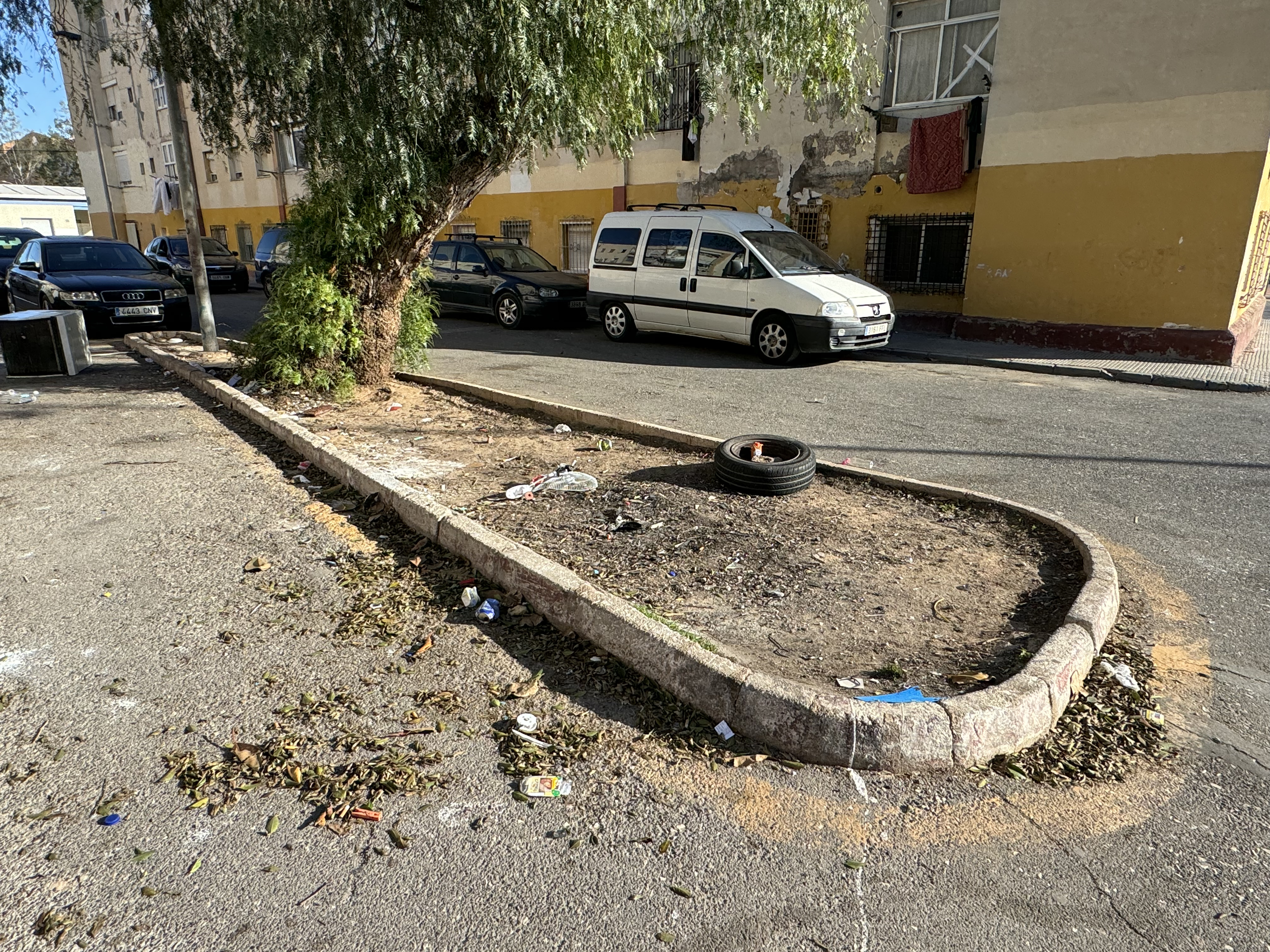 